Biljke u prehrani čovjekaRazvrstaj voće, povrće i žitarice  sa sličica u tablicu. 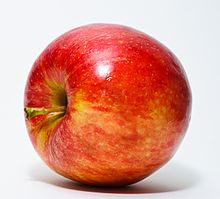 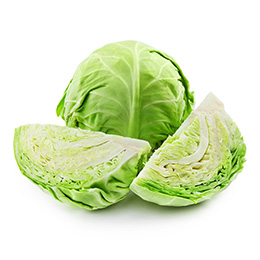 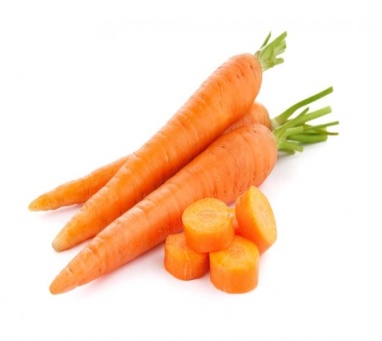 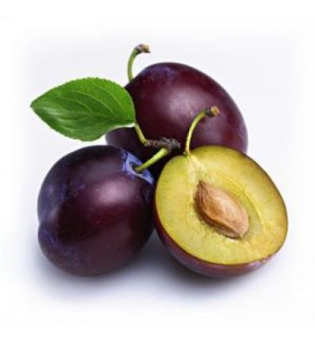 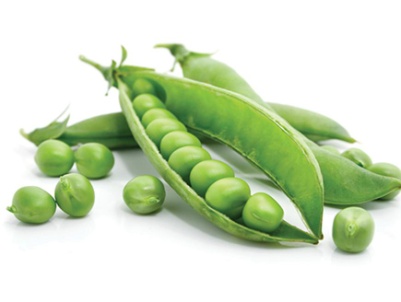 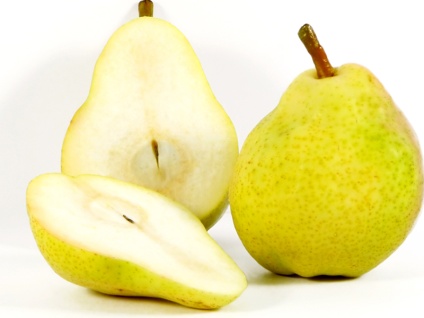 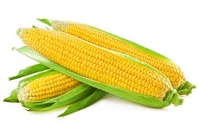 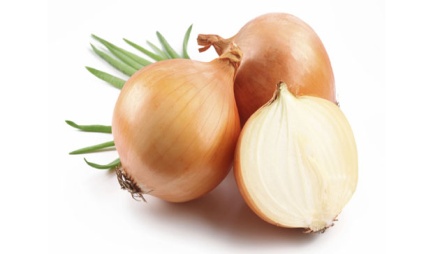 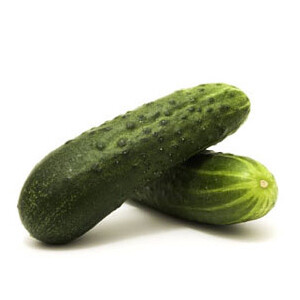 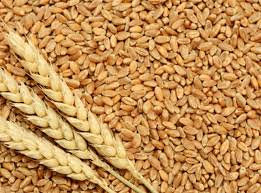 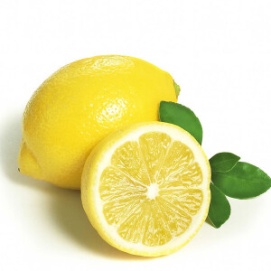 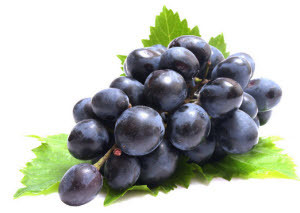 VOĆEPOVRĆEŽITARICE